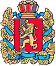 АДМИНИСТРАЦИЯ ПОТАПОВСКОГО СЕЛЬСОВЕТАЕНИСЕЙСКОГО РАЙОНА КРАСНОЯРСКОГО КРАЯПОСТАНОВЛЕНИЕ18. 04. 2019                                           с. Потапово                                                           № 17-пО введении особого противопожарного режима на территории Потаповского сельсоветаВ соответствии с Федеральными законами от 06.10.2003 № 131-ФЗ «Об общих принципах организации местного самоуправления в Российской Федерации», от 21.12.1994 № 69-ФЗ «О пожарной безопасности», на основании постановления Правительства Красноярского края от 17.04.2018 №179-п «О введении особого противопожарного режима на территории отдельных муниципальных образования Красноярского края», в целях усиления пожарной безопасности администрация Потаповского сельсовета, ПОСТАНОВЛЯЕТ:1. Ввести на территории Потаповского сельсовета особый противопожарный режим с 19 апреля  2019года.2. На период действия особого противопожарного режима на территории Потаповского сельсовета, на предприятиях осуществить следующие мероприятия:   2.1. Информировать население о введении особого противопожарного режима, о мерах пожарной безопасности и действиях в случае пожара.2.2. Ввести ограничение пребывания граждан в лесах, за исключением сквозного проезда.2.3. Запретить проведение пожароопасных работ на территории поселения, а также разведение открытого огня, сжигание сухой травянистой растительности, порубочных остатков, горючих материалов и мусора, проведение сельскохозяйственных палов.2.4. Запретить разведение костров в лесах.3. Рекомендовать руководителям предприятий, учреждений, организаций не зависимо от формы собственности, соблюдать на подведомственной территории особый противопожарный режим.4. Постановление вступает в силу со дня его обнародования (опубликования) в печатном издании «Потаповский вестник».5. Контроль за исполнением настоящего постановления оставляю за собой.Глава Потаповского сельсовета                                                            Н.Ф. Невольских